Консультация для родителей.Игры для развития словаря дошкольника 3-4 летПодготовила учитель-логопед МАДОУ «Детский сад № 369» г. Перми Паршина Ю.А.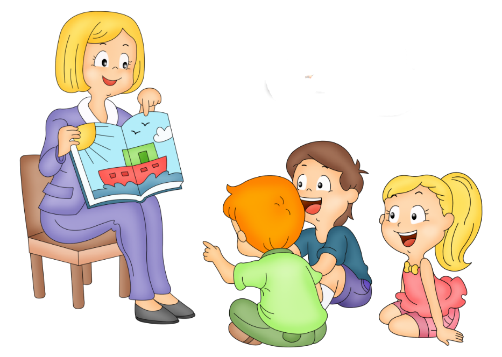       Чтобы заниматься развитием речи ребёнка дома нужно обращать внимание на привычные для всех нас вещи и явления: природа, домашние дела, настроение, животные, игры, игрушки, книжки, мультики.Игры могут быть такими:«Скажи, что делает…» (ребёнок называет слова-действия): мышка (бегает, нюхает, пищит …), кошка (сидит, мурлычет, царапается…), змея (ползает, шипит, охотится…), собака (охраняет, грызёт, лает),бабочка                    (летает, машет крыльями, ищет пищу),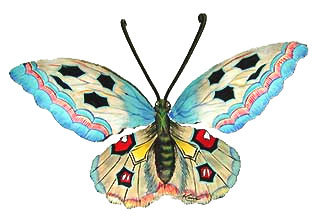 самолёт    (летит, гудит, перевозит людей…)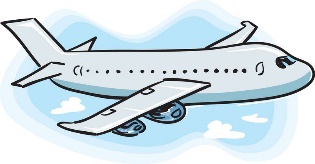 «Из чего сделаны предметы» (ребёнок называет слова-признаки):Кукла (пластмассовая),  мяч (резиновый), стульчик (деревянный), окно (стеклянное), книга(бумажная).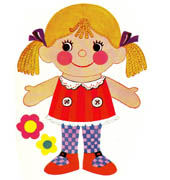 «Сосчитай» (ребёнок считает предметы от 1 до 5)(один дом, …, пять домов)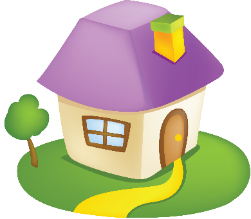                  (одно дерево, два дерева, …, пять деревьев)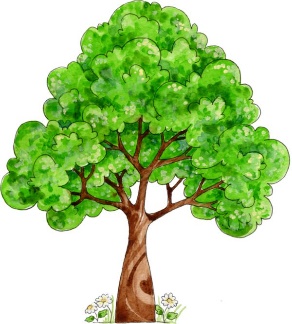 «Скажи наоборот» (ребёнок называет слова-антонимы)Быстро-медленно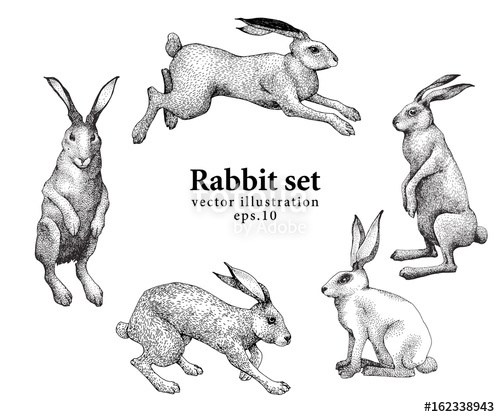 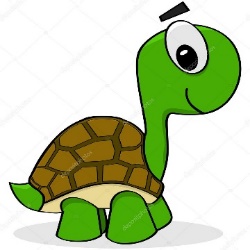 Громко-тихо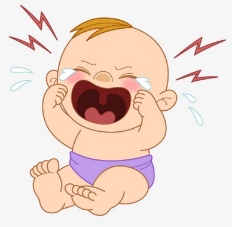 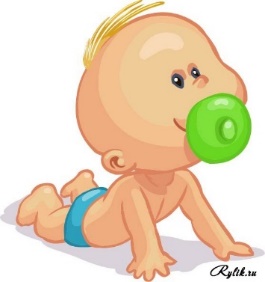 Тепло-холодно, широкая-узкая, здоровый-больной, грустить-радоваться, открыть-закрыть.«Жадина» (ребёнок называет предметы со словами «мой», «моя», «моё», «мои»): мои игрушки, моя конфета, мой мишка, моё мороженое.«Назови предмет ласково» (ребёнок использует уменьшительно-ласкательные формы слов):Мяч-мячик, кот-котик, мама-мамочка.«Кто детёныш?» (ребёнок называет детёныша животного, птицы):у лисы-лисята, у тигра-тигрята, у овцы-ягнёнок,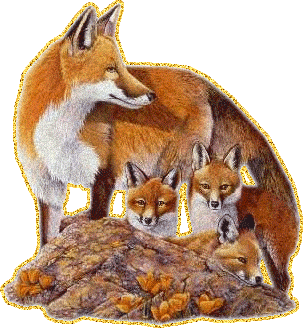  у лошади-жеребёнок, у сороки сорочата, у дятла-дятлята.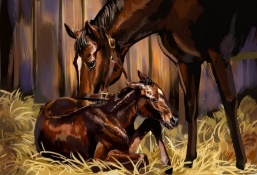 